 Speelclubprogramma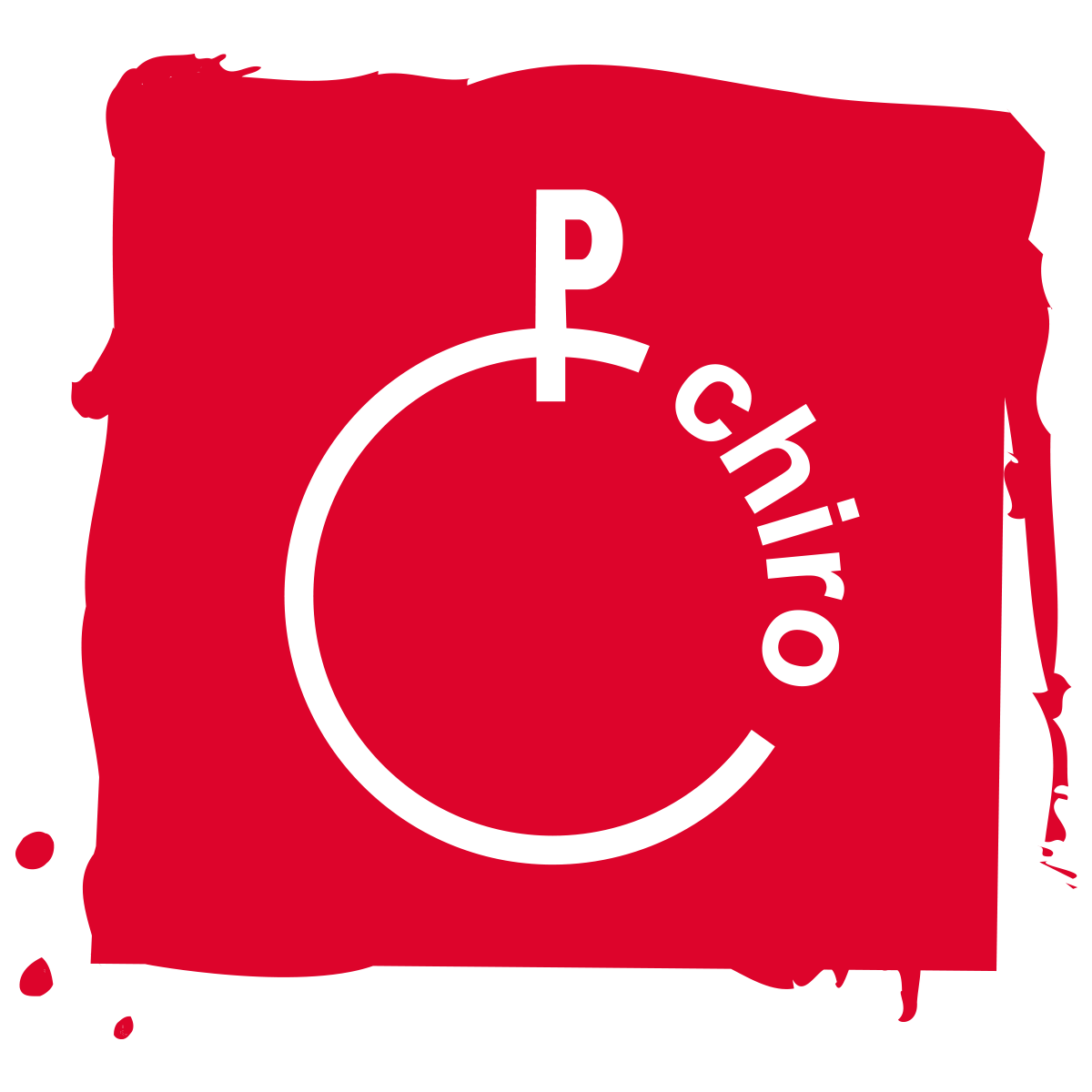 21 maart: Het grote ketnetspel 28 maart: Vandaag gaan we naar de grote schatten van de chiro op zoek! 4 april: GEEN CHIRO, geniet van jullie lekker ontbijt van onze ontbijtactie! 11 april: De paashaas is langs geweest op de chiro, spelen jullie mee met de spelletjes die hij verzonnen heeft? 18 april:  Vandaag krijgen jullie geen leiding van ons, maar wel van de aspi’s! 25 april: Rechtendoortocht! Trek jullie vuile schoenen maar aan vandaag want wie weet waar komen we terecht?2 mei: Vandaag ligt alles in jullie handen, jullie bepalen volledig hoe de namiddag eruit zal zien...9 mei: Wij willen natuurlijk allemaal leuke dingen kunnen doen op kamp dus vandaag is het financiële actie.Zaterdag 15 mei 18-20u: Zorg maar dat jullie thuis nog eens naar de wc zijn geweest want vanavond spelen we het grote pisquiz spel!Zaterdag 22 mei 18-20u: Levende gezelschapsspelletjes , wat zou dit voorstellen? Zaterdag 29 mei 18-20u: Deze avond genieten we allemaal samen van een zelfgemaakte lekkere mocktail!Zaterdag 5 juni 18-20u: Hmm vandaag maken we lekkere frituurhapjes, jullie moeten nog niet eten want wij voorzien dit! Het is Frituur vergadering. Breng uitzonderlijk 3 Euro mee.Zaterdag 12 juni 18-20u: Dit is de laatste  keer chiro :( We zien jullie terug op kamp!! 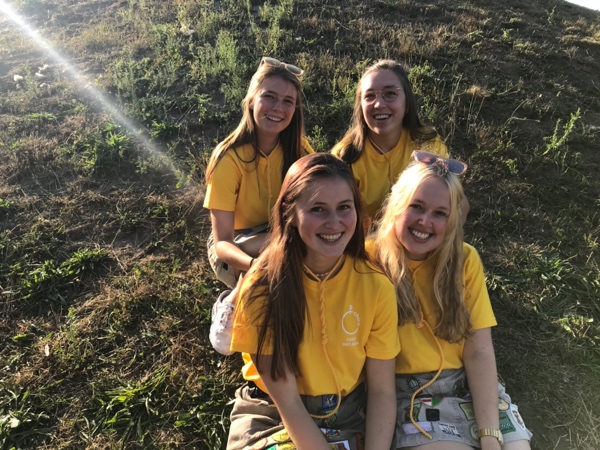 Vele groetjes,Fay, Margot, Kato en Febe 